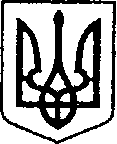                                                            УКРАЇНАЧЕРНІГІВСЬКА ОБЛАСТЬН І Ж И Н С Ь К А    М І С Ь К А    Р А Д Асесія VIIІ скликанняР І Ш Е Н Н Явід ____________ 2021 р.	         м. Ніжин	                     №                  /2021Про надання дозволу комунальномупідприємству «Ніжинське управлінняводопровідно-каналізаційного господарства»на списання майна      Відповідно до статей 25, 26, 42, 59, 60 Закону України «Про місцеве самоврядування в Україні», Положення про порядок відчуження та списання майна власності територіальної громади м. Ніжина,  затвердженого  рішенням Ніжинської міської ради від 24 лютого 2012 р. №12-24/2012, Регламенту Ніжинської  міської ради Чернігівської області VIІI скликання, затвердженого  рішенням Ніжинської міської ради Чернігівської області VIІI скликання від 27 листопада 2020 року № 3-2/2020, міська рада вирішила:Дозволити комунальному підприємству «Ніжинське управління водопровідно-каналізаційного господарства» списати з балансу майно у зв’язку з фізичною зношеністю, недоцільністю ремонту та як таке, що непридатне для використання, а саме:Комунальному підприємству «Ніжинське управління водопровідно-каналізаційного господарства» списання майна здійснити згідно Положення про порядок відчуження та списання майна власності територіальної громади м. Ніжина, затвердженого рішенням Ніжинської міської ради VI скликання від 24 лютого 2012 року № 12-24/2012.Майно після проведення процедури списання утилізувати на металобрухт, а отримані кошти оприбуткувати відповідно до вимог чинного законодавства.Директору комунального підприємства «Ніжинське управління водопровідно-каналізаційного господарства» Лабузькому П.М. забезпечити оприлюднення даного рішення на сайті Ніжинської міської ради протягом п’яти робочих днів після його прийняття.Організацію виконання даного рішення покласти на першого заступника міського голови з питань діяльності виконавчих органів ради Вовченка Ф.І. та директора комунального підприємства «Ніжинське управління водопровідно-каналізаційного господарства» Лабузького П.М.Контроль за виконанням даного рішення покласти на постійну комісію міської ради з питань житлово-комунального господарства, комунальної власності, транспорту і зв’язку та енергозбереження	 (голова комісії – Дегтяренко В.М.).Міський голова							         Олександр КОДОЛАПодає:Директор КП «НУВКГ»					Петро ЛабузькийПогоджують:Перший заступник міського головиз питань діяльності виконавчихорганів ради							Федір ВОВЧЕНКОНачальник відділу юридично-кадрового забезпечення апаратувиконавчого комітетуНіжинської міської ради					В’ячеслав ЛЕГА	Секретар Ніжинської міської ради				Юрій ХОМЕНКОНачальник управління комунального майна та земельних відносинміської ради							Ірина ОНОКАЛОГолова постійної комісії міської радиз питань житлово-комунального господарства, комунальної власності, транспорту і зв’язку та енергозбереження						Вячеслав ДЕГТЯРЕНКОГолова постійної комісії міської ради з питань регламенту, законності,охорони прав і свобод громадян, запобіганнякорупції, адміністративно-територіального устрою, депутатської діяльності та етики 		Валерій САЛОГУБПОЯСНЮВАЛЬНА ЗАПИСКАдо проекту рішення Ніжинської міської ради «Про надання дозволу комунальному підприємству «Ніжинське управління водопровідно-каналізаційного господарства» на списання майна»Обґрунтування необхідності прийняття акту         Проект підготовлений з урахуванням вимог Закону України «Про місцеве самоврядування в Україні».	Майно, що пропонується до списання проектом рішення, знаходиться в неробочому стані, фізично зношене та непридатне до використання. Відновлення та ремонт майна є недоцільним, оскільки вартість відновлювального ремонту перевищить його оціночну вартість. Єдина можливість отримати прибуток від володіння даним майном - реалізація його як металобрухту. Загальна характеристика та основні положення проектуПроект складається з законодавчого обґрунтування та шести пунктів.Обґрунтування містить посилання на Закони України «Про місцеве самоврядування в Україні», Положення про порядок відчуження та списання майна власності територіальної громади м. Ніжина, затвердженого рішенням Ніжинської міської ради VI скликання від 24.02.2012 р. № 12-24/2012.Пункт 1. Дозволяє комунальному підприємству «Ніжинське управління водопровідно-каналізаційного господарства» провести списання майна.Пункт 2. Визначає процедуру списання майна.Пункт 3. Визначає порядок утилізації майна та оприбуткування отриманих від реалізації коштів.Пункт 4. Визначається особа, що зобов’язується забезпечити оприлюднення рішення на офіційному веб-сайті Ніжинської міської ради.Пункт 5. Визначає осіб, на яких покладено контроль за організацію даного рішення.Пункт 6. Визначаються постійні депутатські комісії міської ради, що здійснюватимуть контроль за виконанням рішення.Стан нормативно-правової бази у даній сфері правового регулювання    Нормативною базою в даній сфері правового регулювання є Закон України «Про місцеве самоврядування в Україні».Фінансово-економічне обґрунтуванняРеалізація зазначеного проекту не потребує додаткових фінансових витрат з міського бюджету. Прогноз соціально-економічних та інших наслідків прийняття акта     Прийняття проекту рішення дозволить підприємству спрямувати кошти, отримані від реалізації списаних матеріальних цінностей, на ремонт, модернізацію чи придбання нових основних засобів, тощо.Інформація, яку містить проект рішенняПроект рішення не відноситься до конфіденційної інформації та підлягає оприлюдненню на офіційному веб-сайті Ніжинської міської ради у порядку, визначеному чинним законодавством.Директор  КП «НУВКГ»					Петро ЛАБУЗЬКИЙ№ п/пНайменуванняРеєстраційний номерРік випускуІнвентарний
номерПервісна 
вартість, грнСума нарахованого  зносу,
грнЗалишкова вартість, грн1Екскаватор ЭО-262126975СВ1986105711208500,008500,000,00